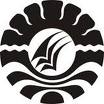 SKRIPSIPENGGUNAAN MEDIA MENARA HITUNG UNTUK MENINGKATKAN HASIL BELAJAR MATEMATIKA PADA ANAK TUNAGRAHITA RINGAN KELAS DASAR IISLB NEGERI MAKASSARRYAN FAUZI RAMADHANI
JURUSAN PENDIDIKAN LUAR BIASAFAKULTAS ILMU PENDIDIKANUNIVERSITAS NEGERI MAKASSAR2017PENGGUNAAN MEDIA MENARA HITUNG UNTUK MENINGKATKAN HASIL BELAJAR MATEMATIKA PADA ANAK TUNAGRAHITA RINGAN KELAS DASAR IISLB NEGERI MAKASSARSKRIPSIDiajukan untuk Memenuhi Sebagian Persyaratan Guna Memperoleh Gelar Sarjana Pendidikan (S.Pd.) pada Jurusan Pendidikan Luar Biasa Strata SatuFakultas Ilmu Pendidikan Universitas Negeri MakassarRYAN FAUZI RAMADHANI1245040052JURUSAN PENDIDIKAN LUAR BIASAFAKULTAS ILMU PENDIDIKANUNIVERSITAS NEGERI MAKASSAR2017